               Lancashire County Water Polo and Swimming Association Age Groups and Championships 2015                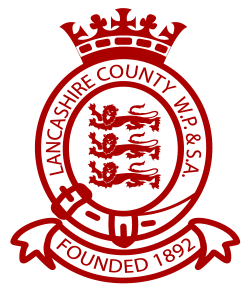 Programme of EventsSession 1Liverpool28 February 2015Warm up TBCSession 3Liverpool1 March 2015Warm up TBCEvent 101Male100m Backstroke HEATSAge 10/11 – 16/OvEvent 301Female100m Backstroke HEATSAge 10/11 – 16/Ov102Female200m Breaststroke HDWAge 10/11 – 16/Ov302Male200m Breaststroke HDWAge 10/11 – 16/Ov103Male400m Ind. Medley HDWAge 12  – 16/Ov303Female400m Ind. Medley HDWAge 12  – 16/Ov104Female800m Freestyle HDWAge 12  – 16/Ov304Male1500m Freestyle HDWAge 12  – 16/Ov105 - 110Male100m Backstroke FINALSAge 10/11 – 16/Ov305 - 311Female100m Backstroke FINALSAge 10/11 – 16/OvSession 2Liverpool28 February 2015Warm Up TBCSession 4Liverpool1 March 2015Warm Up TBCEvent 201Female200m Ind. Medley HDWAge 10/11 – 16/OvEvent 401Male200m Ind. Medley HDWAge 10/11 – 16/Ov202Male200m Butterfly HDWAge 10/11 – 16/Ov402Female200m Butterfly HDWAge 10/11 – 16/Ov203Female200m Backstroke HDWAge 10/11 – 16/Ov403Male200m Backstroke HDWAge 10/11 – 16/OvSession 5Manchester21 March 2015Warm Up TBCSession 7Manchester22 March 2015Warm Up TBC501Female100m Freestyle HEATSAge 10/11 – 16/Ov701Male100m Freestyle HEATSAge 10/11 – 16/Ov502Male50m Backstroke HEATSAge 10/11 – 16/Ov702Female50m Backstroke HEATSAge 10/11 – 16/Ov503Female50m Breaststroke HEATSAge 10/11 – 16/Ov703Male50m Breaststroke HEATSAge 10/11 – 16/Ov504Male100m Breaststroke HEATSAge 10/11 – 16/Ov704Female100m Breaststroke HEATSAge 10/11 – 16/Ov505Female400m Freestyle HDWAge 10/11 – 16/Ov705Male400m Freestyle HDWAge 10/11 – 16/Ov506-511Male50m Backstroke FINALSAge 10/11 – 16/Ov706-711Female50m Backstroke FINALSAge 10/11 – 16/Ov512-517Female50m Breaststroke FINALSAge 10/11 – 16/Ov712-717Male50m Breaststroke FINALSAge 10/11 – 16/Ov518-523Male100m Breaststroke FINALSAge 10/11 – 16/Ov718-723Female100m Breaststroke FINALSAge 10/11 – 16/Ov524-529Female100m Freestyle FINALSAge 10/11 – 16/Ov724-729Male100m Freestyle FINALSAge 10/11 – 16/OvSession 621 March 2015Warm Up TBCSession 8Manchester22 March 2015Warm Up TBC601Female50m Freestyle HEATSAge 10/11 – 16/Ov801Male50m Freestyle HEATSAge 10/11 – 16/Ov602Male50m Butterfly HEATSAge 10/11 – 16/Ov802Female50m Butterfly HEATSAge 10/11 – 16/Ov603Female100m Butterfly HEATSAge 10/11 – 16/Ov803Male100m Butterfly HEATSAge 10/11 – 16/Ov604Male200m Freestyle HDWAge 10/11 – 16/Ov804Female200m Freestyle HDWAge 10/11 – 16/Ov605-610Female50m Freestyle FINALSAge 10/11 – 16/Ov805-810Male50m Freestyle FINALSAge 10/11 – 16/Ov611-616Male50m Butterfly FINALSAge 10/11 – 16/Ov811-816Female50m Butterfly FINALSAge 10/11 – 16/Ov617-622Female100m Butterfly FINALSAge 10/11 – 16/Ov817-822Male100m Butterfly FINALSAge 10/11 – 16/Ov